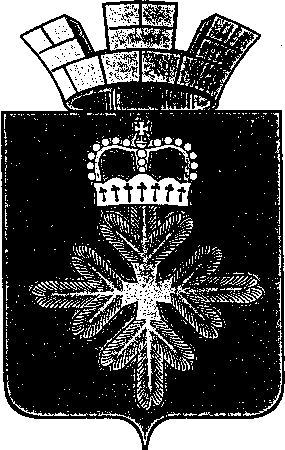 АДМИНИСТРАЦИИ ГОРОДСКОГО ОКРУГА ПЕЛЫМПРОТОКОЛ № 3Заседания общественной комиссии  по обеспечению реализации муниципальной программы городского округа Пелым  «Формирование современной комфортной городской среды на территории городского округа Пелым на 2018-2022 годы п. Пелым                                                                                                29.03.2019Присутствовали:Повестка заседания:1. Промежуточные итоги реализации мероприятий программы «Формирование современной комфортной городской среды на территории городского округа Пелым на 2018-2022 годы» за период 2019 года.Слушали  Шрамкову Т.Н.- специалиста администрации городского округа Пелым: По приоритетному проекту «Формирование комфортной городской среды» на территории городского округа Пелым за счёт средств местного бюджета в 2019 году запланированы мероприятия на летний период. В мае-июне 2019 года планируется установить дополнительные игровые и спортивные элементы на детской игровой площадке по ул.Строителей,2. А так же дополнительное ограждение, произвести планировку территории. В июне -июле провести планировку  территории общего пользования (пустырь) по ул.Карла Марка.Обнародовать настоящий протокол на официальном сайте городского округа Пелым в сети интернет  по адресу: http://go.pelymИ.о.заместителя председателя   комиссии                                                                    М.В.ВнуковаСекретарь комиссии                                                                           Т.Н.Шрамкова                               Внукова Марина Владимировна- и.о. заместителя главы администрации городского округа Пелым по энергетике и жилищно-коммунального хозяйства,                    и.о.  заместителя председателя комиссии;Шрамкова Татьяна Николаевна- специалист администрации по охране окружающей среды городского округа Пелым, секретарь комиссии;Члены комиссии:Члены комиссии:Смертина Елена Анатольевна-  заместитель главы администрации городского округа Пелым (по экономике и финансовым вопросам); Лорсанова Хава  Шамильевна -специалист по строительству и капитальному ремонту администрации городского округа ПелымИванова Кристина Николаевна-специалист по  управлению муниципальным имуществом в администрации  городского округа Пелым;